附件一线上办理申请表学校名称：                           学校代码：               申请日期：联系人：                             联系电话：（注：1.“标记1”、“扩展项4”不能作为标记项填报；2. 材料命名请务必前缀“月日+学校代码”。）附件二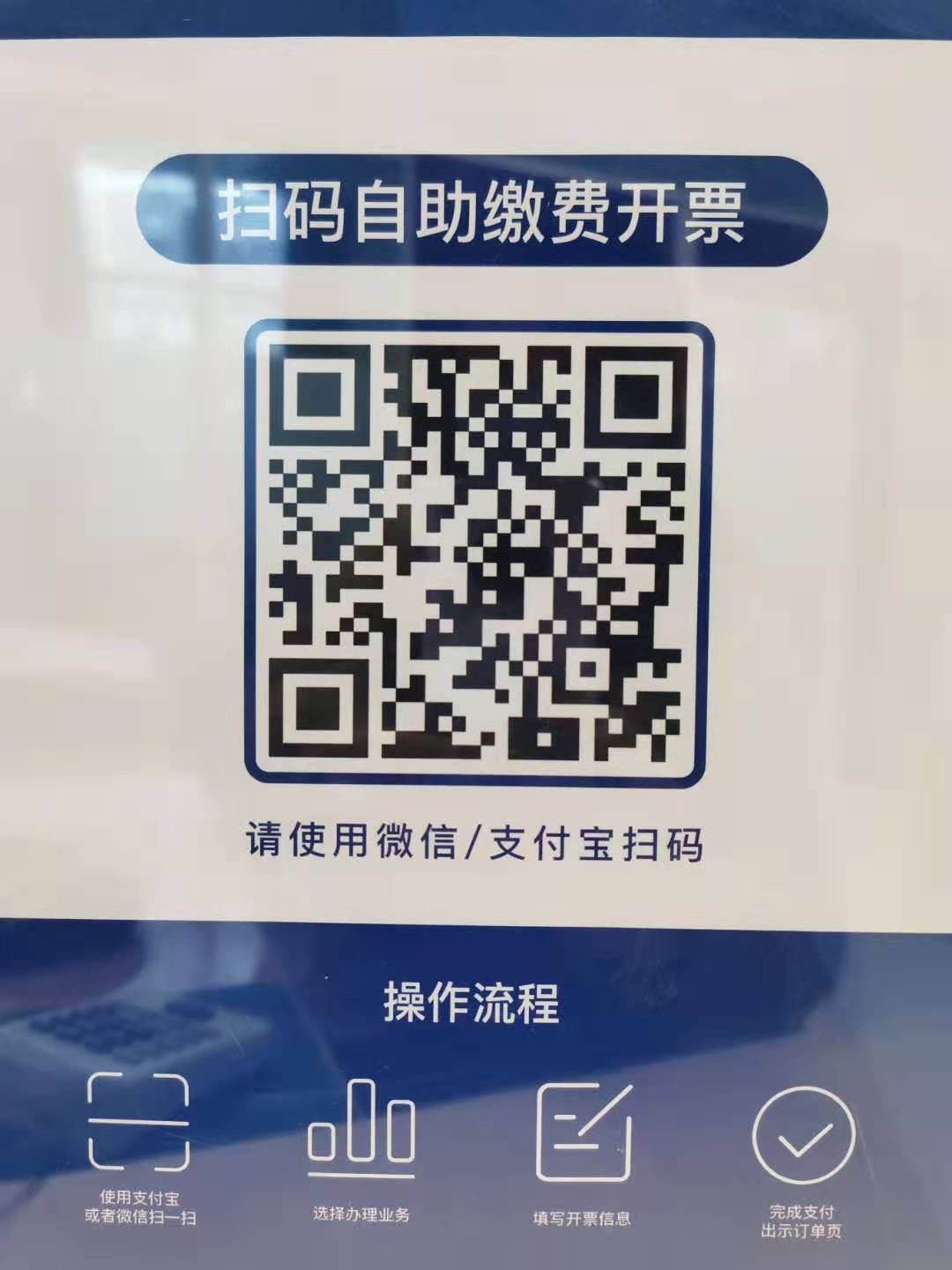 附件三中心收件信息标记项毕业生信息毕业生信息毕业生信息申办事项（请在相应表格中打“√”）申办事项（请在相应表格中打“√”）申办事项（请在相应表格中打“√”）申办事项（请在相应表格中打“√”）申办事项（请在相应表格中打“√”）名称及内容毕业年度姓名身份证号首签报到证改签报到证补办报到证出具证明书变更    数据项范例：标记3=20200204范例：标记3=20200204范例：标记3=20200204收件地址收件人电话南京市汉中门大街145号江苏省政务服务中心教育厅窗口025-83666422